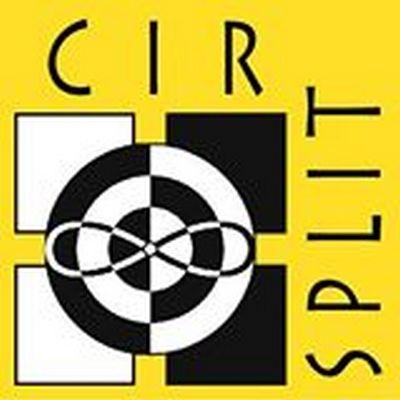 CENTAR ZA INTEGRATIVNI RAZVOJ SPLIT I DUBROVNIKPRIJAVNICA ZA 1. GODINU ŠKOLOVANJA CIR-aIme i prezime:Datum i godina rođenja:Adresa:Telefon (kućni):Telefon (na poslu):Mobitel:Fax:E-mail:Vaše zanimanje (posao):Osobe koje možemo kontaktirati u hitnim slučajevima:Ime i prezime osobe/Vrsta odnosa (npr. majka, muž, prijatelj)/Telefon sa pozivnim brojemIme i prezime osobe/Vrsta odnosa (npr. majka, muž, prijatelj)/Telefon sa pozivnim brojemZašto se želite školovati u Centru za integrativni razvoj?Tko Vas podržava u životu, tko Vam je najveća podrška?Da li ste ikada bili liječeni od depresije, graničnog poremećaja, bipolarnog poremećaja ili shizofrenije? Ako jeste, navedite od čega i opišite ukratko proces liječenja.Da li ste ikada bili uključeni u psihoterapijski  proces? Ako jeste napišite koju vrstu terapije ste pohodili i zbog čega?Medicinska povjestZaokružite da li ste bolovali ili bolujete od slijedećih zdravstvenih problema:a) Dijabetesb) Epilepsijac) Srčani problemid) ostalo: ________________________________Da li trenutno uzimate propisane lijekove? Ako da, navedite koje i zbog kojeg razloga.Da li imate iskustvo energetskog rada;  Chi Gong, Yoga, bioenergija (po kojoj metodi), tantričke vježbe, ostaloOpišite ukratko svoje najbliže odnoseRoditelji:Partner/ica:Djeca:Da li ste tjelesno aktivni? Koju vrstu tjelesne rekreacije upražnjavate i koliko često?Kratki životopis s naglaskom na Vašim duhovnim interesima i duhovnom putu (nemora biti više od nekoliko rečenica):Odgovoran/odgovorna sam za plaćanje pune cijene školarine čak i ako propustim dio nastave ili odustanem od programa prije kraja školske godine.Svojim potpisom potvrđujem da su sve informacije na ovoj prijavnici potpune i točne. Vaš potpis:	                                                                           Datum:OBAVEZNI UPITNIKŠto Vas je potaklo da upišete CIR?kontakt (s predavanja, radionice, terapije; zaokružite ime)Olivera DrutterLidija KasaloAsja KuzmanićOstali (napiši)_________________________web stranicaOlivera DrutterCIR SplitCIR ZagrebIntegral CentarOstalo (napiši)_________________________Facebook stranicaIntegrativni terapeut Olivera DrutterCIR SplitCIR ZagrebKonstelacije SplitIntegral CentarOstalo (napiši)________________________Molimo vas opširno, konkretno i detaljno napišite svoj put kako ste došli do CIR-a?